AICL – COLÓQUIOS DA LUSOFONIAFICHA DE INSCRIÇÃO ORADOR OU ASSISTENTE PRESENCIAL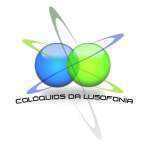 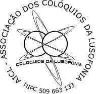 pf PREENCHA TODOS OS CAMPOS DA COLUNA À DIREITA1.       Pré-pagamento obrigatório da inscrição e datas (o secretariado nos colóquios não aceita pagamentos)* Alunos mestrado/doutoramento: Terão de enviar comprovativo válido ·          NB 1 não há devolução de pagamento de inscrição exceto no caso de exclusão de trabalhos pelo COMITÉ CIENTÍFICO·          NB 2 certificados emitidos apenas a pessoas oficialmente inscritas e presentes nas sessões 2.       Datas limite envio da proposta de trabalho3.       PAGAMENTOS PARA A CONTA DA AICL – COLÓQUIOS DA LUSOFONIA no BANCO BPI AÇORES Nome AICL {Associação Internacional dos COLÓQUIOS DA LUSOFONIA}CONTA 7-5345050000001IBAN – Nº INTERNACIONAL DE CONTA BANCÁRIA PT50001000005345050000162SWIFT code/BIC: BBPIPTPL BANCO BPI, Av. Antero de Quental, nº. 51 – C, 9500 – 160 Ponta Delgada, AÇORES Tel: 296 30 85 70 * Faxe: 296 28 31 79 4.       Pagamentos PayPal acrescentem 3.40€ para 50€ / 6.80€ para 100€ / 10.20 para 150€ / 13.60 para 200€Nome: Dr Chrys Chrystello / AICL - Colóquios da Lusofonia / ENDEREÇO PayPal: LUSOFONIA.AICL@GMAIL.COMCorreio eletrónico: lusofonias@lusofonias.net   / lusofonia@sapo.pt  +351 919287816 / 296446940 FICHA PDFFICHA DOCX1º+ último Nome / sobrenome (Crachá)Nome de Rua / Avenida / etc., c/ nº rua, nº porta, apartºCidade + Código Postal,                                                  + Código Postal / CEP: PAÍSNº fiscal NIF / CPF - OBRIGATÓRIOTELEMÓVEL / CELULAR+ (       )TELEFONE FIXO+ (       )CORREIO ELETRÓNICO                                           @ENTIDADE TRABALHO / ESTUDO / ALMA MATERTítulo Trabalho (só Oradores)Oradores dentro do prazo de 1/11/2020- não-sócio 180.00€   / Sócio AICL 70.00€  Alunos mestrado/doutoramento 150.00€*Oradores retardatários - fora de prazo – pagamento após 6/11/2020Não-sócio retardatário 200.00€ / Sócio AICL 120.00€Não-sócios Alunos mestrado/doutoramento retardatários 180.00€*Presenciais - Inscrições até 1 maio 2021Assistente Presencial 50.00€ - Sócios AICL 30.00€ (incl crachá, certificado, atas, passeio, transporte local, preços especiais hotel + refeição)Proposta de trabalho a apresentar (oradores) com pagamento prévio de inscriçãoAté 01/3/2020Anúncio pelo Comité Científico dos oradores selecionados Até 15/11/2020Receção de trabalhos a imprimir para Atas/AnaisAté 1/06/2021